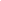 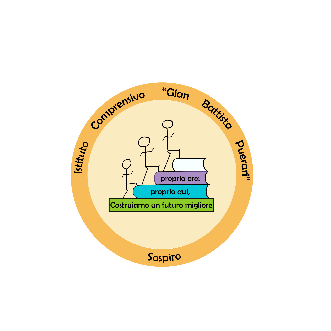 Curricolo di FRANCESEClasse 2° Anno Scolastico 2021/2022AREA LINGUISTICACOMPETENZEOBIETTIVI DI APPRENDIMENTOCONTENUTIComprendere brevi e semplici messaggi orali relativi ad ambiti familiariComunicare e descrivere oralmente in situazioni che richiedono solo uno scambio di informazioni sempliciLeggere brevi testi con tecniche adeguate allo scopoComprendere brevi e semplici messaggi scritti relativi ad ambiti familiariDescrivere per iscritto, in modo semplice, aspetti del proprio vissuto e del proprio ambienteDescrivere in termini semplici aspetti del proprio vissuto e del proprio ambiente ed elementi che si riferiscono a bisogni immediatiSvolgere compiti seguendo le indicazioni date in lingua straniera dall’insegnanteStabilire relazioni tra semplici elementi linguistico-comunicativi e culturali propri della lingua di studioUsare la lingua per apprendere semplici argomenti anche di ambiti disciplinari diversiComprensione orale: Comprendere brevi conversazioni in cui si parla della propria casa e della propria cameraComprendere brevi conversazioni in cui si parla del proprio stato di saluteComprende brevi conversazioni in cui si parla del tempo atmosferico, del tempo che passa, delle proprie azioni quotidiane e della frequenzaComprendere brevi conversazioni in situazioni sociali di compravendita (nei negozi, al ristorante)Comprendere semplici conversazioni finalizzate alla richiesta di un itinerario, agli spostamenti in città e alle proposte di usciteComprendere semplici conversazioni in cui si parla di progetti immediati e di vacanzaComprendere conversazioni in cui si esprimono sensazioni fisiche, giudizi, opinioni – rispetto a tematiche noteProduzione e interazione orale: Interagire con un compagno descrivendo la propria casa e le sue stanze Interagire con un compagno palando della camera dei sogniInteragire con un compagno parlando di attività da svolgere nel week-endInteragire con un compagno parlando del tempo che passa, del tempo atmosferico e delle proprie abitudini quotidianeInteragire con negozianti o compratori in situazioni di compravendita: richiedere informazioni relative ai prodotti, chiedere ed indicare il prezzo di un prodotto, ordinare al ristoranteInteragire con sconosciuti per strada chiedendo e fornendo indicazioni stradaliInteragire con un compagno spiegando o domandando progetti imminenti o relativi alle proprie vacanzeInteragire con un compagno esprimendo sensazioni fisiche, opinioni (anche rispetto a un piatto, un prodotto acquistato), giudiziComprensione scritta: Comprendere testi semplici in cui viene descritta una casa e le sue stanzeComprendere testi semplici in cui si parla dello stato di saluteComprende semplici testi in cui si parla del tempo atmosferico, del tempo che passa, delle proprie azioni quotidiane e della frequenza.Comprendere testi semplici relativi a situazioni sociali di compravendita (nei negozi, al ristorante)Comprendere semplici testi relativi alla richiesta di un itinerario, agli spostamenti in città e alle proposte di usciteComprendere semplici testi in cui si parla di progetti immediati e di vacanzaComprendere testi in cui si esprimono sensazioni fisiche, giudizi, opinioni – rispetto a tematiche noteProduzione scritta:Descrivere la propria camera da lettoDescrivere la propria routine quotidiana, indicando anche la frequenza delle azioni svolteDescrivere un capo di abbigliamento o un accessorio indicando anche la fantasia e il materiale con cui è fattoDescrivere un piatto e una ricettaDescrivere un percorso e un itinerario al fine di essere comprensibile per color che richiedono un’informazioneRaccontare dei propri progetti imminenti o futuri (vacanza)Riflessione sulla linguaStruttureLes pronoms personnels toniquesPourquoi / Parce queLe présent indicatif du verbe faireIl y aLes adjectifs démonstratifsLe pronom onLe présent de l'indicatif devoirIl fautL’impératif (forme affirmative et négative)Le présent de l'indicatif vouloir / pouvoirL’interrogation partielle (adverbes interrogatifs)Les pronoms personnels COD et COILes « gallicismes » Les comparatifs et les superlatifsLe conditionnel de politesseOui / Si / NonLes adjectifs irréguliers (beau, nouveau, vieux)Le pronom Y et enLes nombres ordinauxLes articles partitifsLes adverbes de quantitéLa négation avec : plus / rien / personne / jamaisLe passé composé => le participe passéLe futur simpleLes expressions de temps au passé et au futurLes adjectifs indéfinisLes verbes : prendre, mettreLes verbes pronominauxLes verbes en –ir : finir et sortirLes verbes savoir, connaitre, boire, vivre, partirFunzioni comunicativeDécrire la maison => décrire la chambreSituer dans l’espaceParler de la santéDemander et dire l’heureParler de ses actions quotidiennesExprimer la fréquenceExprimer des sensations physiquesParler des vêtementsFaire des achatsSolliciter et exprimer un jugementDemander et indiquer un itinéraireSe déplacer dans la villeFrire des propositions accepter et refuserParler de ses projets immédiatsFaire des coursesExpliquer une recette de cuisineCommander au restaurantExprimer son opinion sur un platParler du temps qu’il faitParler de ses projets de vacancesLessicoLes maisons – pièces, meubles et objetsLes parties du corpsLes moments de la journée, l’heureLes actions quotidiennesLes vêtements, les chaussures, les accessoires (les matières et les motifs)Les magasins => les commerces et les commerçantsLes lieux de la villeLes moyens de transportLes sortiesLes aliments => les quantités et les emballagesLes repas et les lieux de restauration, le menu, les ustensiles de tableLes paysages naturelsLes animaux sauvagesLes grands nombres (au-delà de 100)Les saisonsLes vacancesFoneticaLes voyelles nasales [ᴐ]Les sons [∫] et [s]Le h muet et le h aspiréLes sons [l] et [j]Les voyelles nasales [ã], [ɛ̃] et [œ̃]Les sons [s] et [z]Les sons [aj] et [ɛj]Conoscere i principali processi di trasformazione di risorse o di produzione di beni. Conoscere il materiale, forma, funzione di oggetti, strumenti e macchine di uso comuneUtilizzare comunicazioni procedurali e istruzioni tecniche per eseguire compiti operativiRealizzare rappresentazioni grafiche utilizzando elementi del disegno geometricoUtilizzare le tecnologie digitali con dimestichezza e spirito critico e responsabile per apprendereObiettivo trasversaleUtilizzare le informazioni apprese o vissute in esperienze di vita personali per usare e applicare conoscenze in contesti nuoviOrganizzare il proprio apprendimento con il metodo e le strategie appreseSaper tradurre le idee in azione utilizzando la propria creatività e misurandosi con novità e imprevistiObiettivo trasversaleCogliere, anche attraverso confronti, la diversità culturale e linguistica in Europa e in altre parti del mondo e la necessità di preservarlaConoscenza della cultura e della civiltàCultura e civiltàLes fêtes nationalesLe tour de la France en PenicheL’histoire des prénomsDes maisons spécialesLes vacances en avionDes vacances spéciales